  MADONAS NOVADA PAŠVALDĪBA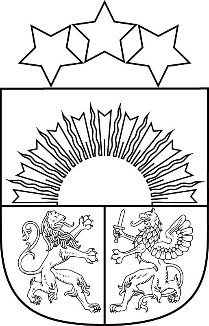 Reģ. Nr. 90000054572Saieta laukums 1, Madona, Madonas novads, LV-4801 t. 64860090, e-pasts: pasts@madona.lv ___________________________________________________________________________MADONAS NOVADA PAŠVALDĪBAS DOMESLĒMUMSMadonā2022. gada 28. aprīlī					            				Nr.242   					                                                   (protokols Nr. 11, 6. p.)Par zemes ierīcības projekta izstrādes nosacījumu apstiprināšanu savstarpējo robežu pārkārtošanai starp zemes vienībām ar kadastra apzīmējumiem 70010011011 un 70010011356 Madonas novada pašvaldībā saņemts sabiedrības ar ierobežotu atbildību “Tirdzniecības nams “Kurši” iesniegums Nr. L-09/101 (reģistrēts Madonas novada pašvaldībā 2022. gada 1. aprīlī ar reģistrācijas Nr. 2.1.3.1/22/1360) ar lūgumu piekrist savstarpējo robežu pārkārtošanai starp zemes vienībām ar kadastra apzīmējumiem 70010011011 un 70010011356 Madonā, Madonas novadā un izsniegt zemes ierīcības projekta izstrādes nosacījumus.Saskaņā ar Valsts zemes dienesta nekustamā īpašuma Valsts kadastra informācijas sistēmā pieejamo informāciju nekustamais īpašums Dārza ielā 14, Madonā (kadastra numurs 70010011011), ir ierakstīts zemesgrāmatā, un uz to nostiprinātas īpašuma tiesības SIA “Tirdzniecības nams “Kurši”. Nekustamais īpašums Dārza ielā 16, Madonā (kadastra numurs 70010011356) ir ierakstīts zemesgrāmatā, un uz to nostiprinātas īpašuma tiesības Madonas novada pašvaldībai. SIA “Tirdzniecības nams “Kurši” īpašumā esoša būve/ēka ar kadastra apzīmējumu 70010011011004 atrodas uz SIA “Tirdzniecības nams “Kurši” zemes vienības ar kadastra apzīmējumu 70010011011 un tās neliela daļa atrodas uz pašvaldībai piederošas zemes vienības ar kadastra apzīmējumu 70010011356. Savstarpējo robežu pārkārtošana starp zemes vienībām ar kadastra apzīmējumiem 70010011011 un 70010011356 nepieciešama, lai SIA “Tirdzniecības nams “Kurši” īpašumā esošā būve/ēka ar kadastra apzīmējumu 70010011011004 atrastos tikai un vienīgi uz SIA “Tirdzniecības nams “Kurši” īpašumā esošās zemes vienības. Zemes robežu pārkārtošanu var īstenot ar zemes ierīcības projektu, pēc kura realizācijas nepieciešama zemes daļu maiņa starp pašvaldību un SIA “Tirdzniecības nams “Kurši”.Zemes ierīcības likuma 5. panta 1. punktā noteikts, ka zemes ierīcības projektu ierosina zemes īpašnieks vai vairāki īpašnieki attiecībā uz saviem īpašumiem vai būvju īpašnieki pēc saskaņošanas ar zemes īpašniekiem, ja būves atrodas uz svešas zemes un ir patstāvīgi īpašuma objekti.Ministru kabineta 2016.gada 2.augusta noteikumu Nr.505 ”Zemes ierīcības projekta izstrādes noteikumi” 11.2. apakšpunktā noteikts, ka vietējā pašvaldība izsniedz ierosinātājam projekta izstrādes nosacījumus.Likuma “Par pašvaldībām” 21. panta pirmās daļas 17.punktā noteikts, ka tikai pašvaldības dome var lemt par pašvaldības nekustamā īpašuma atsavināšanu, ieķīlāšanu vai privatizēšanu, kā arī par nekustamās mantas iegūšanu pašvaldības īpašumā. Publiskās personas mantas atsavināšanas likuma 4.panta pirmajā daļā noteikts, ka atvasinātas publiskas personas mantas atsavināšanu var ierosināt, ja tā nav nepieciešama attiecīgai atvasinātai publiskai personai vai tās iestādēm to funkciju nodrošināšanai, kā arī tā paša likuma 8.panta otrajā daļā noteikts, ka atsavināšanai paredzētā atvasinātas publiskas personas nekustamā īpašuma novērtēšanu organizē attiecīgās atvasinātās publiskās personas lēmējinstitūcijas noteiktajā kārtībā.	Pamatojoties uz likuma “Par pašvaldībām” 21. panta pirmās daļas 17.punktu, Publiskās personas mantas atsavināšanas likuma 4.panta pirmo daļu un 8.panta otro daļu un Zemes ierīcības likuma 5. panta 1. punktu, Ministru kabineta 2016.gada 2.augusta noteikumu Nr.505 ”Zemes ierīcības projekta izstrādes noteikumi” 11.2. apakšpunktu un Madonas novada 2013.gada 16.jūlija saistošo noteikumu Nr.15 "Madonas novada teritorijas plānojuma 2013.-2025.gadam Teritorijas izmantošanas un apbūves noteikumi un Grafiskā daļa" Teritorijas izmantošanas un apbūves noteikumi, ņemot vērā 13.04.2022. Uzņēmējdarbības, teritoriālo un vides jautājumu komitejas atzinumu,	atklāti balsojot: PAR – 19 (Agris Lungevičs, Aigars Šķēls, Aivis Masaļskis, Andrejs Ceļapīters, Andris Dombrovskis, Andris Sakne, Artūrs Čačka, Artūrs Grandāns, Gatis Teilis, Gunārs Ikaunieks, Guntis Klikučs, Iveta Peilāne, Kaspars Udrass, Māris Olte, Rūdolfs Preiss, Sandra Maksimova, Valda Kļaviņa, Vita Robalte, Zigfrīds Gora), PRET – NAV, ATTURAS –  NAV, Madonas novada pašvaldības dome NOLEMJ:Piekrist zemes ierīcības projekta izstrādei un īstenošanai zemes vienību ar kadastra apzīmējumiem 70010011011 un 70010011356 savstarpējo robežu pārkārtošanai un apstiprināt zemes ierīcības projekta izstrādes nosacījumus (1.pielikums).Noteikt, ka visus izdevumus, kas saistīti ar zemes ierīcības projekta zemes vienību ar kadastra apzīmējumiem 70010011011 un 70010011356 savstarpējo robežu pārkārtošanai  izstrādi un īstenošanu, kā arī jaunveidoto zemes vienību kadastrālo uzmērīšanu un grozījumu izdarīšanu zemesgrāmatā un citām izmaksām, kas attiecas uz šo procesu, kā arī maināmo zemes gabalu vērtēšanu apmaksā SIA “Tirdzniecības nams “Kurši”.Veikt daļu no zemes vienībām ar kadastra apzīmējumiem 70010011011 un 70010011356 (atbilstoši 1. pielikumam) novērtēšanu.Pēc lēmuma 1.punktā noteiktā zemes ierīcības projekta realizēšanas un zemes vienību kadastrālās uzmērīšanas un lēmuma 3.punktā noteiktās zemes vienības daļu novērtēšanas mainīt pašvaldības zemes vienības ar kadastra apzīmējumu 70010011356 daļu ar SIA “Tirdzniecības nams “Kurši” piederošo zemes vienības ar kadastra apzīmējumu 70010011011 daļu.Saskaņā ar Administratīvā procesa likuma 188.panta pirmo daļu, lēmumu var pārsūdzēt viena mēneša laikā no lēmuma spēkā stāšanās dienas Administratīvajā rajona tiesā.Saskaņā ar Administratīvā procesa likuma 70.panta pirmo daļu, lēmums stājas spēkā ar brīdi, kad tas paziņots adresātam.Domes priekšsēdētājs				A.LungevičsDzelzkalēja 28080417Melle 27307570